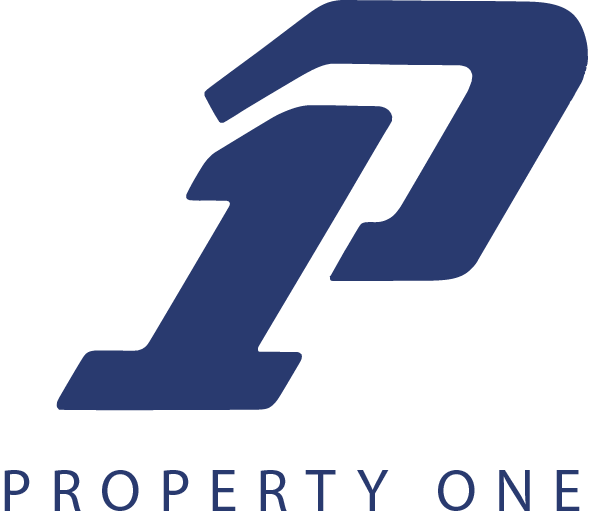 Table of Contents for Transition Checklist for ApartmentsTransition Checklist							IProperty Status							IIItem Task List								IIIProject List								VISample Letters							VEmployee Evaluation Form						VIService Brief								VIICapital Projects							VIIIEmergency Information						IXContract Summary							XInventory								XIPROPERTY MANAGEMENT TRANSITION CHECK LISTFOR APARTMENT PROPERTIESPROPERTY ONE, INC.3500 N. Causeway Blvd.Suite 600Phone (504) 681-3400www.propertyone.comSample LetterManagementTo Vendors Regarding New Property Management CompanyDateVendor NameAddressAddressDear ______________,Effective _________________, Property One, Inc. has been selected to provide property management services for the __________________________apartment property located at _____________________.All future correspondence, communication, etc. with regard to the property should be directed through our office located at ____________________and my telephone number is ____________.All invoices should be in the name of (____________) c/o Property One, Inc.If you have any questions, please feel free to contact me.  We look forward to working with you in the future.Yours truly,Property ManagerSample LetterResident LetterDateDear _________________,Effective ____________ Property One, Inc., has been selected to provide property management services for the _________________________.We are excited to have been chosen as your management team and look forward to meeting each of you in the near future.  If you have any questions, please don't hesitate to stop by the office or call us at _____________.Yours truly,Property ManagerService Brief					Property:									Date:					Contractor Name:											Address:												Phone Number:											Contact Name:											Address:																(if different from above address)Phone Number:															(if different from above address)Contract Type:											Performance Schedule (When and what is done):						Term:													Cancellation policy:											Cost per month:											Existing Employee Evaluation FormName:												Address:											Phone #:											Birthday:											Position:														Length of time with existing management company								Length of time with project										Current Salary $										Next review per existing company policy							Current vacation eligibility per existing company policy				Attitude											Appearance											10)	Educational Background									Job Knowledge										Does existing employee wish to remain with property?  Yes_________  No__________Property One, Inc. Management recommendations for employee:________________________________________________________		If employee is not appropriate to remain at property, should he/she transfer to another Property One, Inc. property?  Yes____________  No _____________General Comments: __________________________________________________________________________________________________________________________________________________________________________________________________________________Signature of Property Manager conducting interview:______________________________Date:__________________________________Property StatusThe following is a basic checklist of items indicating the status of the property at the time of the takeover:Name of property:										Address:												Gross square feet										# of Units   ________									Occupancy											Monthly RentalRange			$									Past Rent atTakeover			$			/        % of total gross			Past Due Invoices	$									# of Units in Market ReadyCondition												General Physical Condition												Property KeysObtained			yes/noSite Plan Obtained	yes/noMaintenance logs Available			yes/noSurvey available		yes/noCapital Projects PerformedPreventative maintenance programHas one been maintained? 	Yes/noReview of current preventative Maintenance program										InsuranceAmount of CoverageWorkmen's Compensation CarriedYes/No_______________Certificate on FileYes/NoEmployer's LiabilityYes/No_______________Certificate on FileYes/NoComprehensive General LiabilityYes/No_______________Certificate on FileYes/NoContractual LiabilityYes/No_______________Certificate on FileYes/No_______________YearProjectCost